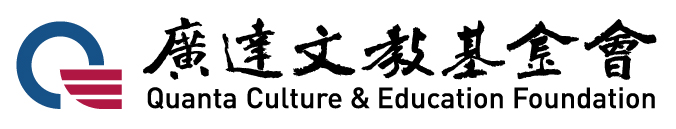 111學年度 廣達「設計學習」計畫 申請表六之一、策展架構表: （申請策展任務學校填寫） 請團隊老師共同討論，以策展人的角度出發撰寫。建議可依參考數字標號順序構思。※填寫空間若不足，請自行增減。六之二、數位任務架構表: （申請數位任務學校填寫） 請團隊老師共同討論，以設計師的角度出發，打造關於「無礙無齡」的產品或方案，建議參考數字標號順序構思。※填寫空間若不足，請自行增減七、校訂課程架構：（若無申請此項補助者，免填寫）請簡述本計畫與貴校校訂課程結合樣貌，請以圖示說明為佳。一、學校基本資料一、學校基本資料一、學校基本資料一、學校基本資料一、學校基本資料一、學校基本資料一、學校基本資料一、學校基本資料一、學校基本資料學校名稱學校地址學校地址教育優先區是      否是      否是      否學校校訂課程學校校訂課程學校班級數學生總人數學生總人數教師總人數校長姓名聯絡電話聯絡電話電子信箱曾參與廣達文教基金會的計畫            (計畫名稱)               未曾參與曾參與廣達文教基金會的計畫            (計畫名稱)               未曾參與曾參與廣達文教基金會的計畫            (計畫名稱)               未曾參與曾參與廣達文教基金會的計畫            (計畫名稱)               未曾參與曾參與廣達文教基金會的計畫            (計畫名稱)               未曾參與曾參與廣達文教基金會的計畫            (計畫名稱)               未曾參與曾參與廣達文教基金會的計畫            (計畫名稱)               未曾參與曾參與廣達文教基金會的計畫            (計畫名稱)               未曾參與曾參與廣達文教基金會的計畫            (計畫名稱)               未曾參與二、教學團隊基本資料二、教學團隊基本資料二、教學團隊基本資料二、教學團隊基本資料二、教學團隊基本資料二、教學團隊基本資料二、教學團隊基本資料二、教學團隊基本資料二、教學團隊基本資料主要聯繫教師姓名一主要聯繫教師姓名一教學領域教師身份教師身份班級導師   科任老師  其他 職稱           班級導師   科任老師  其他 職稱           班級導師   科任老師  其他 職稱           班級導師   科任老師  其他 職稱           班級導師   科任老師  其他 職稱           班級導師   科任老師  其他 職稱           班級導師   科任老師  其他 職稱           聯絡電話聯絡電話電子信箱手機手機服務學校本校 他校(填寫學校名稱)本校 他校(填寫學校名稱)本校 他校(填寫學校名稱)本校 他校(填寫學校名稱)教師姓名二教師姓名二教學領域教師身份教師身份班級導師   科任老師  其他 職稱           班級導師   科任老師  其他 職稱           班級導師   科任老師  其他 職稱           班級導師   科任老師  其他 職稱           班級導師   科任老師  其他 職稱           班級導師   科任老師  其他 職稱           班級導師   科任老師  其他 職稱           聯絡電話聯絡電話電子信箱手機手機服務學校本校 他校(填寫學校名稱)本校 他校(填寫學校名稱)本校 他校(填寫學校名稱)本校 他校(填寫學校名稱)教師姓名三教師姓名三教學領域教師身份教師身份班級導師   科任老師  其他 職稱           班級導師   科任老師  其他 職稱           班級導師   科任老師  其他 職稱           班級導師   科任老師  其他 職稱           班級導師   科任老師  其他 職稱           班級導師   科任老師  其他 職稱           班級導師   科任老師  其他 職稱           聯絡電話聯絡電話電子信箱手機手機服務學校本校 他校(填寫學校名稱)本校 他校(填寫學校名稱)本校 他校(填寫學校名稱)本校 他校(填寫學校名稱)教師姓名四教師姓名四教學領域教師身份教師身份班級導師   科任老師  其他 職稱           班級導師   科任老師  其他 職稱           班級導師   科任老師  其他 職稱           班級導師   科任老師  其他 職稱           班級導師   科任老師  其他 職稱           班級導師   科任老師  其他 職稱           班級導師   科任老師  其他 職稱           聯絡電話聯絡電話電子信箱手機手機服務學校本校 他校(填寫學校名稱)本校 他校(填寫學校名稱)本校 他校(填寫學校名稱)本校 他校(填寫學校名稱)教師姓名五教師姓名五教學領域教師身份教師身份班級導師   科任老師  其他 職稱           班級導師   科任老師  其他 職稱           班級導師   科任老師  其他 職稱           班級導師   科任老師  其他 職稱           班級導師   科任老師  其他 職稱           班級導師   科任老師  其他 職稱           班級導師   科任老師  其他 職稱           聯絡電話聯絡電話電子信箱手機手機服務學校本校 他校(填寫學校名稱)本校 他校(填寫學校名稱)本校 他校(填寫學校名稱)本校 他校(填寫學校名稱)教師姓名六教師姓名六教學領域教師身份教師身份班級導師   科任老師  其他 職稱           班級導師   科任老師  其他 職稱           班級導師   科任老師  其他 職稱           班級導師   科任老師  其他 職稱           班級導師   科任老師  其他 職稱           班級導師   科任老師  其他 職稱           班級導師   科任老師  其他 職稱           聯絡電話聯絡電話電子信箱手機手機服務學校本校 他校(填寫學校名稱)本校 他校(填寫學校名稱)本校 他校(填寫學校名稱)本校 他校(填寫學校名稱)實施班級實施班級一個班（共      位學生）  二個班（共      位學生）一個班（共      位學生）  二個班（共      位學生）一個班（共      位學生）  二個班（共      位學生）一個班（共      位學生）  二個班（共      位學生）一個班（共      位學生）  二個班（共      位學生）一個班（共      位學生）  二個班（共      位學生）一個班（共      位學生）  二個班（共      位學生）學生年級 學生年級  4年級、5年級、6年級、7年級、8年級、9年級 4年級、5年級、6年級、7年級、8年級、9年級 4年級、5年級、6年級、7年級、8年級、9年級 4年級、5年級、6年級、7年級、8年級、9年級 4年級、5年級、6年級、7年級、8年級、9年級 4年級、5年級、6年級、7年級、8年級、9年級 4年級、5年級、6年級、7年級、8年級、9年級申請類別申請類別策展任務學校：補助三萬元數位任務學校：補助三萬元微行動學校-策展任務：補助三萬元策展任務學校：補助三萬元數位任務學校：補助三萬元微行動學校-策展任務：補助三萬元策展任務學校：補助三萬元數位任務學校：補助三萬元微行動學校-策展任務：補助三萬元策展任務學校：補助三萬元數位任務學校：補助三萬元微行動學校-策展任務：補助三萬元策展任務學校：補助三萬元數位任務學校：補助三萬元微行動學校-策展任務：補助三萬元策展任務學校：補助三萬元數位任務學校：補助三萬元微行動學校-策展任務：補助三萬元策展任務學校：補助三萬元數位任務學校：補助三萬元微行動學校-策展任務：補助三萬元教育推廣增額補助教育推廣增額補助不申請申請（視學校需求申請，項目一、二可同時提出）申請（視學校需求申請，項目一、二可同時提出）申請（視學校需求申請，項目一、二可同時提出）申請（視學校需求申請，項目一、二可同時提出）申請（視學校需求申請，項目一、二可同時提出）申請（視學校需求申請，項目一、二可同時提出）【項目一】【項目一】※注意：本項目為單選融入校訂課程：大校補助一萬元 / 小校補助五千元 （本會定義「大型學校」為18班以上且學生數達440人以上）融入全年段實施：補助一萬元，且參與班級至少四個班以上。 （預計於              年級實施，總計          個班級，  預計實施在                                   課堂中。）融入跨年段實施：補助一萬元，且參與班級至少四個班以上。  （預計於              年級實施，總計          個班級，  預計實施在                                   課堂中。）※注意：本項目為單選融入校訂課程：大校補助一萬元 / 小校補助五千元 （本會定義「大型學校」為18班以上且學生數達440人以上）融入全年段實施：補助一萬元，且參與班級至少四個班以上。 （預計於              年級實施，總計          個班級，  預計實施在                                   課堂中。）融入跨年段實施：補助一萬元，且參與班級至少四個班以上。  （預計於              年級實施，總計          個班級，  預計實施在                                   課堂中。）※注意：本項目為單選融入校訂課程：大校補助一萬元 / 小校補助五千元 （本會定義「大型學校」為18班以上且學生數達440人以上）融入全年段實施：補助一萬元，且參與班級至少四個班以上。 （預計於              年級實施，總計          個班級，  預計實施在                                   課堂中。）融入跨年段實施：補助一萬元，且參與班級至少四個班以上。  （預計於              年級實施，總計          個班級，  預計實施在                                   課堂中。）※注意：本項目為單選融入校訂課程：大校補助一萬元 / 小校補助五千元 （本會定義「大型學校」為18班以上且學生數達440人以上）融入全年段實施：補助一萬元，且參與班級至少四個班以上。 （預計於              年級實施，總計          個班級，  預計實施在                                   課堂中。）融入跨年段實施：補助一萬元，且參與班級至少四個班以上。  （預計於              年級實施，總計          個班級，  預計實施在                                   課堂中。）※注意：本項目為單選融入校訂課程：大校補助一萬元 / 小校補助五千元 （本會定義「大型學校」為18班以上且學生數達440人以上）融入全年段實施：補助一萬元，且參與班級至少四個班以上。 （預計於              年級實施，總計          個班級，  預計實施在                                   課堂中。）融入跨年段實施：補助一萬元，且參與班級至少四個班以上。  （預計於              年級實施，總計          個班級，  預計實施在                                   課堂中。）※注意：本項目為單選融入校訂課程：大校補助一萬元 / 小校補助五千元 （本會定義「大型學校」為18班以上且學生數達440人以上）融入全年段實施：補助一萬元，且參與班級至少四個班以上。 （預計於              年級實施，總計          個班級，  預計實施在                                   課堂中。）融入跨年段實施：補助一萬元，且參與班級至少四個班以上。  （預計於              年級實施，總計          個班級，  預計實施在                                   課堂中。）※注意：本項目為單選融入校訂課程：大校補助一萬元 / 小校補助五千元 （本會定義「大型學校」為18班以上且學生數達440人以上）融入全年段實施：補助一萬元，且參與班級至少四個班以上。 （預計於              年級實施，總計          個班級，  預計實施在                                   課堂中。）融入跨年段實施：補助一萬元，且參與班級至少四個班以上。  （預計於              年級實施，總計          個班級，  預計實施在                                   課堂中。）【項目二】【項目二】※注意：本項目能複選。（為促使本計畫影響效益擴大，若同時申請跨校參觀與跨校聯盟，跨校參觀學校不可為跨校聯盟學校。）跨校觀摩成果：補助一萬元（預計邀請三校師生到校觀摩）第一校       （填寫學校名稱）           第二校       （填寫學校名稱）           第三校       （填寫學校名稱）           跨校教師社群：聯盟一校補助一萬元   聯盟二校以上補助二萬元學校名稱：                                         主要聯絡人：              連絡電話：                電子信箱：                教授科目：                ※注意：本項目能複選。（為促使本計畫影響效益擴大，若同時申請跨校參觀與跨校聯盟，跨校參觀學校不可為跨校聯盟學校。）跨校觀摩成果：補助一萬元（預計邀請三校師生到校觀摩）第一校       （填寫學校名稱）           第二校       （填寫學校名稱）           第三校       （填寫學校名稱）           跨校教師社群：聯盟一校補助一萬元   聯盟二校以上補助二萬元學校名稱：                                         主要聯絡人：              連絡電話：                電子信箱：                教授科目：                ※注意：本項目能複選。（為促使本計畫影響效益擴大，若同時申請跨校參觀與跨校聯盟，跨校參觀學校不可為跨校聯盟學校。）跨校觀摩成果：補助一萬元（預計邀請三校師生到校觀摩）第一校       （填寫學校名稱）           第二校       （填寫學校名稱）           第三校       （填寫學校名稱）           跨校教師社群：聯盟一校補助一萬元   聯盟二校以上補助二萬元學校名稱：                                         主要聯絡人：              連絡電話：                電子信箱：                教授科目：                ※注意：本項目能複選。（為促使本計畫影響效益擴大，若同時申請跨校參觀與跨校聯盟，跨校參觀學校不可為跨校聯盟學校。）跨校觀摩成果：補助一萬元（預計邀請三校師生到校觀摩）第一校       （填寫學校名稱）           第二校       （填寫學校名稱）           第三校       （填寫學校名稱）           跨校教師社群：聯盟一校補助一萬元   聯盟二校以上補助二萬元學校名稱：                                         主要聯絡人：              連絡電話：                電子信箱：                教授科目：                ※注意：本項目能複選。（為促使本計畫影響效益擴大，若同時申請跨校參觀與跨校聯盟，跨校參觀學校不可為跨校聯盟學校。）跨校觀摩成果：補助一萬元（預計邀請三校師生到校觀摩）第一校       （填寫學校名稱）           第二校       （填寫學校名稱）           第三校       （填寫學校名稱）           跨校教師社群：聯盟一校補助一萬元   聯盟二校以上補助二萬元學校名稱：                                         主要聯絡人：              連絡電話：                電子信箱：                教授科目：                ※注意：本項目能複選。（為促使本計畫影響效益擴大，若同時申請跨校參觀與跨校聯盟，跨校參觀學校不可為跨校聯盟學校。）跨校觀摩成果：補助一萬元（預計邀請三校師生到校觀摩）第一校       （填寫學校名稱）           第二校       （填寫學校名稱）           第三校       （填寫學校名稱）           跨校教師社群：聯盟一校補助一萬元   聯盟二校以上補助二萬元學校名稱：                                         主要聯絡人：              連絡電話：                電子信箱：                教授科目：                ※注意：本項目能複選。（為促使本計畫影響效益擴大，若同時申請跨校參觀與跨校聯盟，跨校參觀學校不可為跨校聯盟學校。）跨校觀摩成果：補助一萬元（預計邀請三校師生到校觀摩）第一校       （填寫學校名稱）           第二校       （填寫學校名稱）           第三校       （填寫學校名稱）           跨校教師社群：聯盟一校補助一萬元   聯盟二校以上補助二萬元學校名稱：                                         主要聯絡人：              連絡電話：                電子信箱：                教授科目：                行政團隊願意支援：公假派代優先排課-申請本計畫之團隊教師都能教授同一班級。提供團隊教師於每周有共同的連續兩節空堂做課程交流使用。教務主任簽名：                 校長簽名：行政團隊願意支援：公假派代優先排課-申請本計畫之團隊教師都能教授同一班級。提供團隊教師於每周有共同的連續兩節空堂做課程交流使用。教務主任簽名：                 校長簽名：行政團隊願意支援：公假派代優先排課-申請本計畫之團隊教師都能教授同一班級。提供團隊教師於每周有共同的連續兩節空堂做課程交流使用。教務主任簽名：                 校長簽名：行政團隊願意支援：公假派代優先排課-申請本計畫之團隊教師都能教授同一班級。提供團隊教師於每周有共同的連續兩節空堂做課程交流使用。教務主任簽名：                 校長簽名：行政團隊願意支援：公假派代優先排課-申請本計畫之團隊教師都能教授同一班級。提供團隊教師於每周有共同的連續兩節空堂做課程交流使用。教務主任簽名：                 校長簽名：行政團隊願意支援：公假派代優先排課-申請本計畫之團隊教師都能教授同一班級。提供團隊教師於每周有共同的連續兩節空堂做課程交流使用。教務主任簽名：                 校長簽名：行政團隊願意支援：公假派代優先排課-申請本計畫之團隊教師都能教授同一班級。提供團隊教師於每周有共同的連續兩節空堂做課程交流使用。教務主任簽名：                 校長簽名：行政團隊願意支援：公假派代優先排課-申請本計畫之團隊教師都能教授同一班級。提供團隊教師於每周有共同的連續兩節空堂做課程交流使用。教務主任簽名：                 校長簽名：行政團隊願意支援：公假派代優先排課-申請本計畫之團隊教師都能教授同一班級。提供團隊教師於每周有共同的連續兩節空堂做課程交流使用。教務主任簽名：                 校長簽名：三、申請動機三、申請動機三、申請動機三、申請動機三、申請動機三、申請動機三、申請動機三、申請動機三、申請動機請從下列項目中勾選「V」代表貴校教學團隊申請本計畫的動機。(可複選)若項目中沒有關於您申請動機的選項，請勾選「其他」，並簡述您的申請動機。（  ）對本年度任務議題有興趣（  ）對廣達「設計學習」計畫有興趣（  ）對「設計思考」(Design Thinking)有興趣（  ）對「設計本位學習」的教學模式有興趣(Design-Based Learning簡稱DBL) （  ）想改變學生的學習模式（  ）想提升自己的教學能力（  ）想尋找志同道合的教學夥伴（  ）想改變學校的學習文化（  ）其他，請簡述動機                                                。請從下列項目中勾選「V」代表貴校教學團隊申請本計畫的動機。(可複選)若項目中沒有關於您申請動機的選項，請勾選「其他」，並簡述您的申請動機。（  ）對本年度任務議題有興趣（  ）對廣達「設計學習」計畫有興趣（  ）對「設計思考」(Design Thinking)有興趣（  ）對「設計本位學習」的教學模式有興趣(Design-Based Learning簡稱DBL) （  ）想改變學生的學習模式（  ）想提升自己的教學能力（  ）想尋找志同道合的教學夥伴（  ）想改變學校的學習文化（  ）其他，請簡述動機                                                。請從下列項目中勾選「V」代表貴校教學團隊申請本計畫的動機。(可複選)若項目中沒有關於您申請動機的選項，請勾選「其他」，並簡述您的申請動機。（  ）對本年度任務議題有興趣（  ）對廣達「設計學習」計畫有興趣（  ）對「設計思考」(Design Thinking)有興趣（  ）對「設計本位學習」的教學模式有興趣(Design-Based Learning簡稱DBL) （  ）想改變學生的學習模式（  ）想提升自己的教學能力（  ）想尋找志同道合的教學夥伴（  ）想改變學校的學習文化（  ）其他，請簡述動機                                                。請從下列項目中勾選「V」代表貴校教學團隊申請本計畫的動機。(可複選)若項目中沒有關於您申請動機的選項，請勾選「其他」，並簡述您的申請動機。（  ）對本年度任務議題有興趣（  ）對廣達「設計學習」計畫有興趣（  ）對「設計思考」(Design Thinking)有興趣（  ）對「設計本位學習」的教學模式有興趣(Design-Based Learning簡稱DBL) （  ）想改變學生的學習模式（  ）想提升自己的教學能力（  ）想尋找志同道合的教學夥伴（  ）想改變學校的學習文化（  ）其他，請簡述動機                                                。請從下列項目中勾選「V」代表貴校教學團隊申請本計畫的動機。(可複選)若項目中沒有關於您申請動機的選項，請勾選「其他」，並簡述您的申請動機。（  ）對本年度任務議題有興趣（  ）對廣達「設計學習」計畫有興趣（  ）對「設計思考」(Design Thinking)有興趣（  ）對「設計本位學習」的教學模式有興趣(Design-Based Learning簡稱DBL) （  ）想改變學生的學習模式（  ）想提升自己的教學能力（  ）想尋找志同道合的教學夥伴（  ）想改變學校的學習文化（  ）其他，請簡述動機                                                。請從下列項目中勾選「V」代表貴校教學團隊申請本計畫的動機。(可複選)若項目中沒有關於您申請動機的選項，請勾選「其他」，並簡述您的申請動機。（  ）對本年度任務議題有興趣（  ）對廣達「設計學習」計畫有興趣（  ）對「設計思考」(Design Thinking)有興趣（  ）對「設計本位學習」的教學模式有興趣(Design-Based Learning簡稱DBL) （  ）想改變學生的學習模式（  ）想提升自己的教學能力（  ）想尋找志同道合的教學夥伴（  ）想改變學校的學習文化（  ）其他，請簡述動機                                                。請從下列項目中勾選「V」代表貴校教學團隊申請本計畫的動機。(可複選)若項目中沒有關於您申請動機的選項，請勾選「其他」，並簡述您的申請動機。（  ）對本年度任務議題有興趣（  ）對廣達「設計學習」計畫有興趣（  ）對「設計思考」(Design Thinking)有興趣（  ）對「設計本位學習」的教學模式有興趣(Design-Based Learning簡稱DBL) （  ）想改變學生的學習模式（  ）想提升自己的教學能力（  ）想尋找志同道合的教學夥伴（  ）想改變學校的學習文化（  ）其他，請簡述動機                                                。請從下列項目中勾選「V」代表貴校教學團隊申請本計畫的動機。(可複選)若項目中沒有關於您申請動機的選項，請勾選「其他」，並簡述您的申請動機。（  ）對本年度任務議題有興趣（  ）對廣達「設計學習」計畫有興趣（  ）對「設計思考」(Design Thinking)有興趣（  ）對「設計本位學習」的教學模式有興趣(Design-Based Learning簡稱DBL) （  ）想改變學生的學習模式（  ）想提升自己的教學能力（  ）想尋找志同道合的教學夥伴（  ）想改變學校的學習文化（  ）其他，請簡述動機                                                。請從下列項目中勾選「V」代表貴校教學團隊申請本計畫的動機。(可複選)若項目中沒有關於您申請動機的選項，請勾選「其他」，並簡述您的申請動機。（  ）對本年度任務議題有興趣（  ）對廣達「設計學習」計畫有興趣（  ）對「設計思考」(Design Thinking)有興趣（  ）對「設計本位學習」的教學模式有興趣(Design-Based Learning簡稱DBL) （  ）想改變學生的學習模式（  ）想提升自己的教學能力（  ）想尋找志同道合的教學夥伴（  ）想改變學校的學習文化（  ）其他，請簡述動機                                                。四、學校現況與願景四、學校現況與願景四、學校現況與願景四、學校現況與願景四、學校現況與願景四、學校現況與願景四、學校現況與願景四、學校現況與願景四、學校現況與願景請簡述學校目前所遇教學困境，並期待在參與本計畫後所帶來的改變。（至多300字）請簡述學校目前所遇教學困境，並期待在參與本計畫後所帶來的改變。（至多300字）請簡述學校目前所遇教學困境，並期待在參與本計畫後所帶來的改變。（至多300字）請簡述學校目前所遇教學困境，並期待在參與本計畫後所帶來的改變。（至多300字）請簡述學校目前所遇教學困境，並期待在參與本計畫後所帶來的改變。（至多300字）請簡述學校目前所遇教學困境，並期待在參與本計畫後所帶來的改變。（至多300字）請簡述學校目前所遇教學困境，並期待在參與本計畫後所帶來的改變。（至多300字）請簡述學校目前所遇教學困境，並期待在參與本計畫後所帶來的改變。（至多300字）請簡述學校目前所遇教學困境，並期待在參與本計畫後所帶來的改變。（至多300字）五、點子實驗室五、點子實驗室五、點子實驗室五、點子實驗室五、點子實驗室五、點子實驗室五、點子實驗室五、點子實驗室五、點子實驗室請提供可讓參與本計畫學生共同發表、討論的專屬空間。(請附上空間照片二張)請提供可讓參與本計畫學生共同發表、討論的專屬空間。(請附上空間照片二張)請提供可讓參與本計畫學生共同發表、討論的專屬空間。(請附上空間照片二張)請提供可讓參與本計畫學生共同發表、討論的專屬空間。(請附上空間照片二張)請提供可讓參與本計畫學生共同發表、討論的專屬空間。(請附上空間照片二張)請提供可讓參與本計畫學生共同發表、討論的專屬空間。(請附上空間照片二張)請提供可讓參與本計畫學生共同發表、討論的專屬空間。(請附上空間照片二張)請提供可讓參與本計畫學生共同發表、討論的專屬空間。(請附上空間照片二張)請提供可讓參與本計畫學生共同發表、討論的專屬空間。(請附上空間照片二張)六、年度任務六、年度任務六、年度任務六、年度任務六、年度任務六、年度任務六、年度任務六、年度任務六、年度任務【任務說明】年度任務議題：「無礙無齡」年度任務說明：期許學校師生能發掘在地或特定高齡族群生活上、環境上、心理上、社會上等「障礙」（可搭配馬斯洛需求理論），並在探究、回應、解決「礙」的歷程中，連結到學生自身，思考此障礙是否也是自身或其他人的困擾呢？進而理解好的設計、好方案，是全齡的，是通用的，且適用於人類全體，具有普遍性的價值，而非單純的同理高齡者、為高齡者解決問題的任務設計。「無齡」是一種破除對自己年齡刻板印象限制的心理狀態或生活態度，生活可以不因年齡增長、身體老化，而侷限自己對於美好的追求與人生體驗。 任務設計規格：本次任務設計，必須符合下述「要/不要」規格。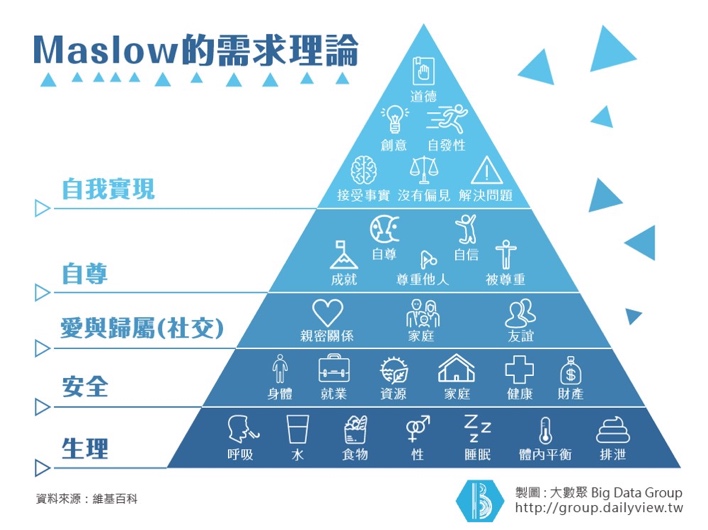 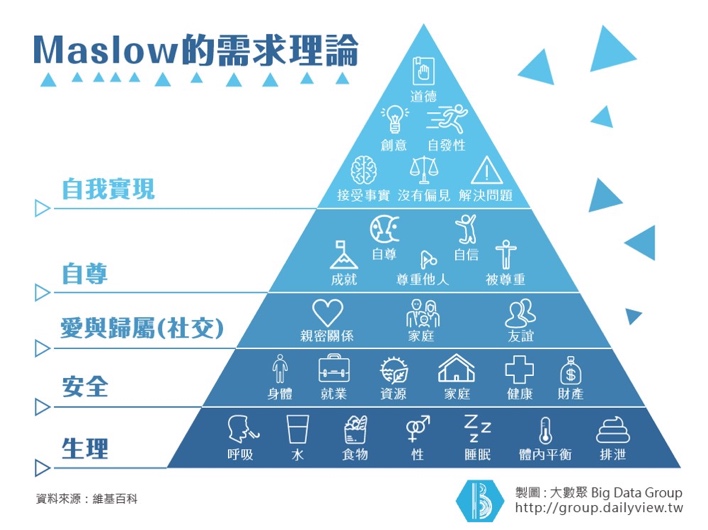 【需求勾選】本次任務設計根基於「人的需求」出發，請從馬斯洛Maslow需求層次，擇一項欲關注的需求層次進行貴校任務設計發想。（請擇一項勾選，不可複選）第一層：生理 第二層：安全第三層：愛與歸屬第四層：自尊    第五層：自我實現【任務說明】年度任務議題：「無礙無齡」年度任務說明：期許學校師生能發掘在地或特定高齡族群生活上、環境上、心理上、社會上等「障礙」（可搭配馬斯洛需求理論），並在探究、回應、解決「礙」的歷程中，連結到學生自身，思考此障礙是否也是自身或其他人的困擾呢？進而理解好的設計、好方案，是全齡的，是通用的，且適用於人類全體，具有普遍性的價值，而非單純的同理高齡者、為高齡者解決問題的任務設計。「無齡」是一種破除對自己年齡刻板印象限制的心理狀態或生活態度，生活可以不因年齡增長、身體老化，而侷限自己對於美好的追求與人生體驗。 任務設計規格：本次任務設計，必須符合下述「要/不要」規格。【需求勾選】本次任務設計根基於「人的需求」出發，請從馬斯洛Maslow需求層次，擇一項欲關注的需求層次進行貴校任務設計發想。（請擇一項勾選，不可複選）第一層：生理 第二層：安全第三層：愛與歸屬第四層：自尊    第五層：自我實現【任務說明】年度任務議題：「無礙無齡」年度任務說明：期許學校師生能發掘在地或特定高齡族群生活上、環境上、心理上、社會上等「障礙」（可搭配馬斯洛需求理論），並在探究、回應、解決「礙」的歷程中，連結到學生自身，思考此障礙是否也是自身或其他人的困擾呢？進而理解好的設計、好方案，是全齡的，是通用的，且適用於人類全體，具有普遍性的價值，而非單純的同理高齡者、為高齡者解決問題的任務設計。「無齡」是一種破除對自己年齡刻板印象限制的心理狀態或生活態度，生活可以不因年齡增長、身體老化，而侷限自己對於美好的追求與人生體驗。 任務設計規格：本次任務設計，必須符合下述「要/不要」規格。【需求勾選】本次任務設計根基於「人的需求」出發，請從馬斯洛Maslow需求層次，擇一項欲關注的需求層次進行貴校任務設計發想。（請擇一項勾選，不可複選）第一層：生理 第二層：安全第三層：愛與歸屬第四層：自尊    第五層：自我實現【任務說明】年度任務議題：「無礙無齡」年度任務說明：期許學校師生能發掘在地或特定高齡族群生活上、環境上、心理上、社會上等「障礙」（可搭配馬斯洛需求理論），並在探究、回應、解決「礙」的歷程中，連結到學生自身，思考此障礙是否也是自身或其他人的困擾呢？進而理解好的設計、好方案，是全齡的，是通用的，且適用於人類全體，具有普遍性的價值，而非單純的同理高齡者、為高齡者解決問題的任務設計。「無齡」是一種破除對自己年齡刻板印象限制的心理狀態或生活態度，生活可以不因年齡增長、身體老化，而侷限自己對於美好的追求與人生體驗。 任務設計規格：本次任務設計，必須符合下述「要/不要」規格。【需求勾選】本次任務設計根基於「人的需求」出發，請從馬斯洛Maslow需求層次，擇一項欲關注的需求層次進行貴校任務設計發想。（請擇一項勾選，不可複選）第一層：生理 第二層：安全第三層：愛與歸屬第四層：自尊    第五層：自我實現【任務說明】年度任務議題：「無礙無齡」年度任務說明：期許學校師生能發掘在地或特定高齡族群生活上、環境上、心理上、社會上等「障礙」（可搭配馬斯洛需求理論），並在探究、回應、解決「礙」的歷程中，連結到學生自身，思考此障礙是否也是自身或其他人的困擾呢？進而理解好的設計、好方案，是全齡的，是通用的，且適用於人類全體，具有普遍性的價值，而非單純的同理高齡者、為高齡者解決問題的任務設計。「無齡」是一種破除對自己年齡刻板印象限制的心理狀態或生活態度，生活可以不因年齡增長、身體老化，而侷限自己對於美好的追求與人生體驗。 任務設計規格：本次任務設計，必須符合下述「要/不要」規格。【需求勾選】本次任務設計根基於「人的需求」出發，請從馬斯洛Maslow需求層次，擇一項欲關注的需求層次進行貴校任務設計發想。（請擇一項勾選，不可複選）第一層：生理 第二層：安全第三層：愛與歸屬第四層：自尊    第五層：自我實現【任務說明】年度任務議題：「無礙無齡」年度任務說明：期許學校師生能發掘在地或特定高齡族群生活上、環境上、心理上、社會上等「障礙」（可搭配馬斯洛需求理論），並在探究、回應、解決「礙」的歷程中，連結到學生自身，思考此障礙是否也是自身或其他人的困擾呢？進而理解好的設計、好方案，是全齡的，是通用的，且適用於人類全體，具有普遍性的價值，而非單純的同理高齡者、為高齡者解決問題的任務設計。「無齡」是一種破除對自己年齡刻板印象限制的心理狀態或生活態度，生活可以不因年齡增長、身體老化，而侷限自己對於美好的追求與人生體驗。 任務設計規格：本次任務設計，必須符合下述「要/不要」規格。【需求勾選】本次任務設計根基於「人的需求」出發，請從馬斯洛Maslow需求層次，擇一項欲關注的需求層次進行貴校任務設計發想。（請擇一項勾選，不可複選）第一層：生理 第二層：安全第三層：愛與歸屬第四層：自尊    第五層：自我實現【任務說明】年度任務議題：「無礙無齡」年度任務說明：期許學校師生能發掘在地或特定高齡族群生活上、環境上、心理上、社會上等「障礙」（可搭配馬斯洛需求理論），並在探究、回應、解決「礙」的歷程中，連結到學生自身，思考此障礙是否也是自身或其他人的困擾呢？進而理解好的設計、好方案，是全齡的，是通用的，且適用於人類全體，具有普遍性的價值，而非單純的同理高齡者、為高齡者解決問題的任務設計。「無齡」是一種破除對自己年齡刻板印象限制的心理狀態或生活態度，生活可以不因年齡增長、身體老化，而侷限自己對於美好的追求與人生體驗。 任務設計規格：本次任務設計，必須符合下述「要/不要」規格。【需求勾選】本次任務設計根基於「人的需求」出發，請從馬斯洛Maslow需求層次，擇一項欲關注的需求層次進行貴校任務設計發想。（請擇一項勾選，不可複選）第一層：生理 第二層：安全第三層：愛與歸屬第四層：自尊    第五層：自我實現【任務說明】年度任務議題：「無礙無齡」年度任務說明：期許學校師生能發掘在地或特定高齡族群生活上、環境上、心理上、社會上等「障礙」（可搭配馬斯洛需求理論），並在探究、回應、解決「礙」的歷程中，連結到學生自身，思考此障礙是否也是自身或其他人的困擾呢？進而理解好的設計、好方案，是全齡的，是通用的，且適用於人類全體，具有普遍性的價值，而非單純的同理高齡者、為高齡者解決問題的任務設計。「無齡」是一種破除對自己年齡刻板印象限制的心理狀態或生活態度，生活可以不因年齡增長、身體老化，而侷限自己對於美好的追求與人生體驗。 任務設計規格：本次任務設計，必須符合下述「要/不要」規格。【需求勾選】本次任務設計根基於「人的需求」出發，請從馬斯洛Maslow需求層次，擇一項欲關注的需求層次進行貴校任務設計發想。（請擇一項勾選，不可複選）第一層：生理 第二層：安全第三層：愛與歸屬第四層：自尊    第五層：自我實現【任務說明】年度任務議題：「無礙無齡」年度任務說明：期許學校師生能發掘在地或特定高齡族群生活上、環境上、心理上、社會上等「障礙」（可搭配馬斯洛需求理論），並在探究、回應、解決「礙」的歷程中，連結到學生自身，思考此障礙是否也是自身或其他人的困擾呢？進而理解好的設計、好方案，是全齡的，是通用的，且適用於人類全體，具有普遍性的價值，而非單純的同理高齡者、為高齡者解決問題的任務設計。「無齡」是一種破除對自己年齡刻板印象限制的心理狀態或生活態度，生活可以不因年齡增長、身體老化，而侷限自己對於美好的追求與人生體驗。 任務設計規格：本次任務設計，必須符合下述「要/不要」規格。【需求勾選】本次任務設計根基於「人的需求」出發，請從馬斯洛Maslow需求層次，擇一項欲關注的需求層次進行貴校任務設計發想。（請擇一項勾選，不可複選）第一層：生理 第二層：安全第三層：愛與歸屬第四層：自尊    第五層：自我實現 展名： 展名： 展名： 展名：展覽概念：(說明這個展覽主要想傳遞的訊息與核心概念)展覽概念：(說明這個展覽主要想傳遞的訊息與核心概念)展覽概念：(說明這個展覽主要想傳遞的訊息與核心概念)展覽概念：(說明這個展覽主要想傳遞的訊息與核心概念)展區名稱(展覽分成哪些部分？表格可自行刪減)展區一展區二展區三展品選件(用哪些作品呈現展覽主題？)大師作品(可以為藝術作品、電影、工藝品、有形文化資產、無形文化資產…等)大師作品大師作品作品名稱問題意識(從同理心出發，說明在地或特定地區高齡者的共同需求為何？陳述欲解決問題的動機。)(從同理心出發，說明在地或特定地區高齡者的共同需求為何？陳述欲解決問題的動機。)(從同理心出發，說明在地或特定地區高齡者的共同需求為何？陳述欲解決問題的動機。)解決問題(將問題拆解至少2-5個小問題)問題一問題二問題三經典案例(站在大師肩膀上學習，尋找現有的產品或案例。)科技應用(將運用哪些數位科技來解決問題？) (請與比較，尋找之間的共同性，並說明自己設計的獨特性。)科技應用：共同性：獨特性：科技應用：共同性：獨特性：科技應用：共同性：獨特性：作品新契機設計一個前所未見會《         》(功能)的【         】(數位裝置)，開啟你我「無礙無齡」的新契機。設計一個前所未見會《         》(功能)的【         】(數位裝置)，開啟你我「無礙無齡」的新契機。設計一個前所未見會《         》(功能)的【         】(數位裝置)，開啟你我「無礙無齡」的新契機。